                                                                                                                                 ПРОЕКТ                     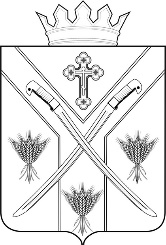 ПОСТАНОВЛЕНИЕ АДМИНИСТРАЦИИ СЕРАФИМОВИЧСКОГО  МУНИЦИПАЛЬНОГО РАЙОНАВОЛГОГРАДСКОЙ ОБЛАСТИот  «___» _____________2022г     №                                       Об утверждении административного регламентапредоставление муниципальной услуги 
"Выдача разрешения на строительство объекта капитального строительства, внесение изменений в разрешение на строительство ".В соответствии с Федеральным законом от 27 июля 2010 г. № 210-ФЗ «Об организации предоставления государственных и муниципальных услуг», постановлением администрации Серафимовичского муниципального района от 17.04.2013 г. № 1 «Об утверждении Порядка разработки и утверждения административных регламентов предоставления муниципальных услуг», администрация Серафимовичского муниципального района,ПОСТАНОВЛЯЕТ:1.Утвердить административный регламент предоставления муниципальной услуги «Выдача разрешения на строительство объекта капитального строительства, внесение изменений в разрешение на строительство», согласно приложения.2. Признать утратившим силу:постановление администрации Серафимовичского муниципального района Волгоградской области от 24.08.2022 г. № 407 «Об утверждении административного регламента предоставления муниципальной услуги «Выдача разрешения на строительство объекта капитального строительства, внесение изменений в разрешение на строительство»;3.Настоящее постановление вступает в силу после официального обнародования.4. Контроль за исполнением настоящего постановления оставляю за собой.Глава Серафимовичского муниципального района                                                            С.В. Пономарев